Фототаблица конструкций,         расположенных по адресу: г. Сургут, автодорога Сургут-Нижневартовск, въезд в СНТ Витамин» и СНТ «Возрождение».Съёмка проводилась 24.05.2023 в период времени с 12.13 часов 
до 12.14 часов фотокамерой телефона iPhone 11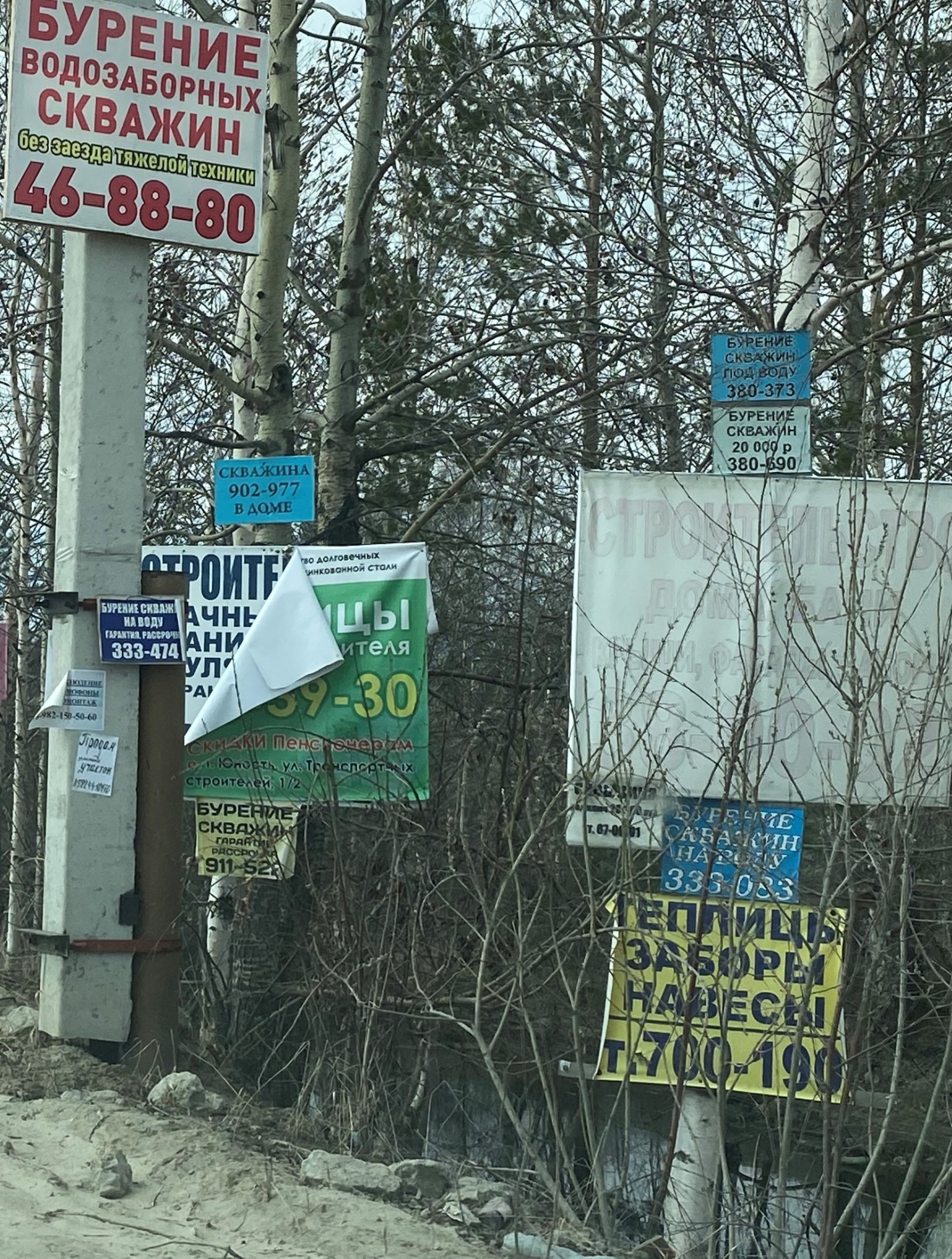 